СОВЕТОКТЯБРЬСКОГО МУНИЦИПАЛЬНОГО ОБРАЗОВАНИЯЛЫСОГОРСКОГО МУНИЦИПАЛЬНОГО РАЙОНАСАРАТОВСКОЙ ОБЛАСТИРЕШЕНИЕот 14 марта 2008 года	№ 2 / 7Об утверждении Положения о создании условий для предоставления транспортных услуг населению и организации транспортного обслуживания населения в границахОктябрьского муниципального образованияЛысогорского муниципального района Саратовской областиВ соответствии с Федеральным законом «Об общих принципах организации местного самоуправления в Российской Федерации» от 06.10.2003 № 131-ФЗ, Уставом Октябрьского муниципального образования Лысогорского муниципального района Саратовской области Совет Октябрьского муниципального образования РЕШИЛ:Глава муниципального Образования                                     Е.В. ТишинаУтвердить Положение о создании условий для предоставления транспортных услуг населению и организации транспортного обслуживания населения в границах Октябрьского муниципального образования Лысогорского муниципального района Саратовской области согласно приложению.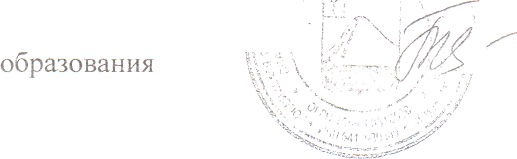  Приложение   к решению Совета Октябрьского муниципального образования от 14 марта2008 года № 2/7ПОЛОЖЕНИЕо создании условий для предоставления транспортных услуг населению и организации транспортного обслуживания населения в границах Октябрьского муниципального образования Лысогорского муниципального района Саратовской области1. Общие положенияПоложение  о создании условий для предоставления транспортных услуг населению и организации  транспортного обслуживания населения  в  границах Октябрьского муниципального образования Лысогорского муниципального района Саратовской  области  (далее по тексту Положение), устанавливает основные принципы и разграничивает полномочия Совета Октябрьского муниципального образования Лысогорского муниципального района Саратовской области (далее по
тексту Совет)  и  администрации  Октябрьского  муниципального  образования Лысогорского муниципального района Саратовской области (далее по тексту - администрация) в сфере создания условий для предоставления транспортных услуг населению и организации транспортного  обслуживания  населения   в  границах Октябрьского муниципального образования Лысогорского муниципального района
Саратовской области (далее по тексту - Октябрьское муниципальное образование).Положение разработано в соответствии с Федеральным Законом    «Об общих принципах организации местного самоуправления в Российской Федерации» от 06.10.2003 № 131-ФЗ, Федеральным Законом «О безопасности
дорожного  движения» от 10.12.1995  № 196-ФЗ,Положением  об обеспечении безопасности  перевозок  пассажиров  автобусами,  утвержденным  приказом министерства транспорта Российской  Федерации  от  08.01.1997 №  2,  Законом Саратовской области «Об организации обслуживания населения автомобильным пассажирским транспортом на территории Саратовской области» от 07.03.2006  №  22-ЗСО, Уставом   Октябрьского   муниципального   образования Лысогорского муниципального района Саратовской области.22. Основные принципы в сфере создания условий для предоставлениятранспортных услуг населению и организации транспортного обслуживаниянаселения в границах Октябрьского муниципального образованияОсновными    принципами     организации    транспортного     обслуживания населения в границах Октябрьского муниципального образования являются: доступность транспортного обслуживания для населения; приоритет безопасности жизни и здоровья граждан;обеспечение пассажирам наиболее удобных и комфортных условийпроезда;равенство прав и обязанностей перевозчиков;учет интересов населения муниципального образования.3. Полномочия Совета   в сфере созданияусловий для предоставления транспортных услуг населениюи организации транспортного обслуживания населения в границахОктябрьского муниципального образованияСовет устанавливает общепринятые правила и нормы по созданию условий для предоставления транспортных услуг населению и организации транспортного обслуживания населения в границах Октябрьского муниципального образования путем внесения соответствующих изменений и дополнений в Устав Октябрьского муниципального образования и настоящее Положение.4. Полномочия администрации в сфере создания условий для предоставлениятранспортных услуг населению и организации транспортного обслуживаниянаселения в границах Октябрьского муниципального образованияАдминистрация по созданию условий для предоставления транспортных услуг населению и организации транспортного обслуживания населения в границах Октябрьского муниципального образования обеспечивает:создание условий для развития и совершенствования маршрутной сети пассажирского транспорта на территории Октябрьского муниципального образования;организует на конкурсной основе транспортное обслуживание населения пассажирскими перевозками на территории Октябрьского муниципального образования;заключает договоры с перевозчиками на транспортное обслуживание населения Октябрьского муниципального образования;утверждает паспорта внутримуниципальных пассажирских маршрутов;утверждает расписания движения внутримуниципальных пассажирских маршрутов;участвует в формировании единого реестра маршрутов регулярного сообщения Саратовской области;формирует муниципальные заказы на перевозки пассажиров для нужд Октябрьского муниципального образования;информирует население Октябрьского муниципального образования об открытии, изменении порядка работы и закрытии внутримуниципальных пассажирских маршрутов.,,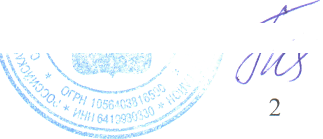 Глава муниципальногообразования	^/Н/^}	Е.В. Тишина